    Illness / Incident Report Form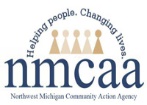 Policy: Complete the Illness/Incident Report form when a child experiences any of the following: Accidents, injuries, incidents, or when a child is too ill to remain in the group. Staff will notify the child’s parent/guardian(s) as soon as possible regarding an accident, injury, illness or incident. If emergency action is taken, make a verbal report to LARA within 24 hours of the occurrence. Submit a written BCAL-4605 Incident Report within 72 hours of the verbal report to           LARA. Any significant incidents affecting the health and safety of program participants will be reported to OHS/ISD immediately by CFD management.CHECK ALL THAT APPLYIf Emergency Action Needed:  The center must make a verbal report to LARA within 24 hours of the occurrence Submit BCAL-4605 to LARA within 72 hours.Signature of Person Completing Report: _____________________________________________________	Date: ______________________Reference:  HSPPS 1302.41 (a) (b), R 400.8155 (1)1/22 White: Child’s File  Yellow: Program Support  Pink: Parent  Copy to Supervisor  and Coach   P:\Head Start Files\Admin\Pro-Man\Health\Illness Incident ReportChild’s Full Name                                                Child’s Full Name                                                Child’s Full Name                                                Child’s Full Name                                                BirthdayDate of IncidentDate of IncidentTime of Incident              Name the Supervisor or Director NotifiedSiteSiteClassroom TeacherStaff Person Reporting the IncidentStaff Person Reporting the IncidentStaff Person Reporting the IncidentStaff Person Reporting the IncidentNumber of Staff Present                                                                                                           Number of Staff Present                                                                                                           Active Supervision Zone Illness/Incident occurred inActive Supervision Zone Illness/Incident occurred inName the Staff Member (s) Located in the Active Supervision Zone at the time of Illness/Incident Name the Staff Member (s) Located in the Active Supervision Zone at the time of Illness/Incident Name the Staff Member (s) Located in the Active Supervision Zone at the time of Illness/Incident Name the Staff Member (s) Located in the Active Supervision Zone at the time of Illness/Incident Emergency Care Plan?     Yes     NoDescribe Emergency Care Plan:                                                                              See AttachedDescribe Emergency Care Plan:                                                                              See AttachedDescribe Emergency Care Plan:                                                                              See AttachedDescribe Emergency Care Plan:                                                                              See AttachedDescribe Emergency Care Plan:                                                                              See AttachedDescribe Emergency Care Plan:                                                                              See AttachedDescribe Emergency Care Plan:                                                                              See AttachedDescribe Emergency Care Plan:                                                                              See AttachedName of Parent/Guardian Notified                 Name of Parent/Guardian Notified                 Name of Parent/Guardian Notified                 Name of Parent/Guardian Notified                 Name of Parent/Guardian Notified                 TimeNotified  In Person         Phone    By Report        Other __________________________Notified  In Person         Phone    By Report        Other __________________________Notified  In Person         Phone    By Report        Other __________________________Type of IllnessAllergic Reaction/AsthmaBreathing/No PulseDiaper RashDiarrhea/Stomach Ache/VomitingFaint/CollapseFever-Times Temp was Taken SeizureOther___________________________Possible COVID-19 related symptomsExplain______________________________________________________________________Type of IllnessAllergic Reaction/AsthmaBreathing/No PulseDiaper RashDiarrhea/Stomach Ache/VomitingFaint/CollapseFever-Times Temp was Taken SeizureOther___________________________Possible COVID-19 related symptomsExplain______________________________________________________________________Type of IllnessAllergic Reaction/AsthmaBreathing/No PulseDiaper RashDiarrhea/Stomach Ache/VomitingFaint/CollapseFever-Times Temp was Taken SeizureOther___________________________Possible COVID-19 related symptomsExplain______________________________________________________________________Body Part(s) InjuredAnkle/Foot/Knee/Leg/ToeArm/Finger/Hand/WristBackButtocks/GenitalsChin/Ears/Eyes/Face/Mouth/ToothCollar Bone/ShoulderDifficulty Breathing/LungsFront of Trunk/StomachHead Neck/ThroatWhole BodyOther __________________Type of InjuryBit Cheek/Lip/Tongue               Bite Animal/Human/Insect         Blow to Head                             Broken BoneBruise/BumpBurnChokingCutDifficulty BreathingType of IncidentProhibited items brought from homeWet or soiled clothesOther______________Location of IncidentBathroomClassroomDoorwayField TripGymHallPlaygroundStairsOther ____________Location of IncidentBathroomClassroomDoorwayField TripGymHallPlaygroundStairsOther ____________Incident Occurred During  Arrival/DepartureClassroom ActivityDiaper ChangeDuring TransportationFree Time/Indoor PlayGymMeals/SnackOutdoor TimeRest TimeTransition Between ActivitiesOther _________________Equipment InvolvedCarpet/FloorClimberPlayground SurfaceSlideSwingToy specify____________________________Trike/BikeOther ________________________________Action TakenBandageBody Part      ElevatedComfort/HugContacted Poison ControlEmergency Services NotifiedEmergency Services Transported ChildIceHealth DepartmentAction TakenBandageBody Part      ElevatedComfort/HugContacted Poison ControlEmergency Services NotifiedEmergency Services Transported ChildIceHealth DepartmentPicked up Early/Sent Home EarlyPressure AppliedReferred for further Medical CareRestedReturned to Normal ActivityWashed/SoapChanged to dry clothes in BathroomOther_________________________Picked up Early/Sent Home EarlyPressure AppliedReferred for further Medical CareRestedReturned to Normal ActivityWashed/SoapChanged to dry clothes in BathroomOther_________________________Did the incident involve Exposure to blood borne pathogens or bodily fluids?          Yes              No Was the child seen by a physician or emergency room personnel?               Yes              NoWas COVID-19 isolation procedures put into effect for everyone’s safety?   Yes               NoTime 911 NotifiedTaken to Hospital By:     Ambulance      Parent        Other ______________Corrective Action to Prevent RecurrenceCorrective Action to Prevent Recurrence